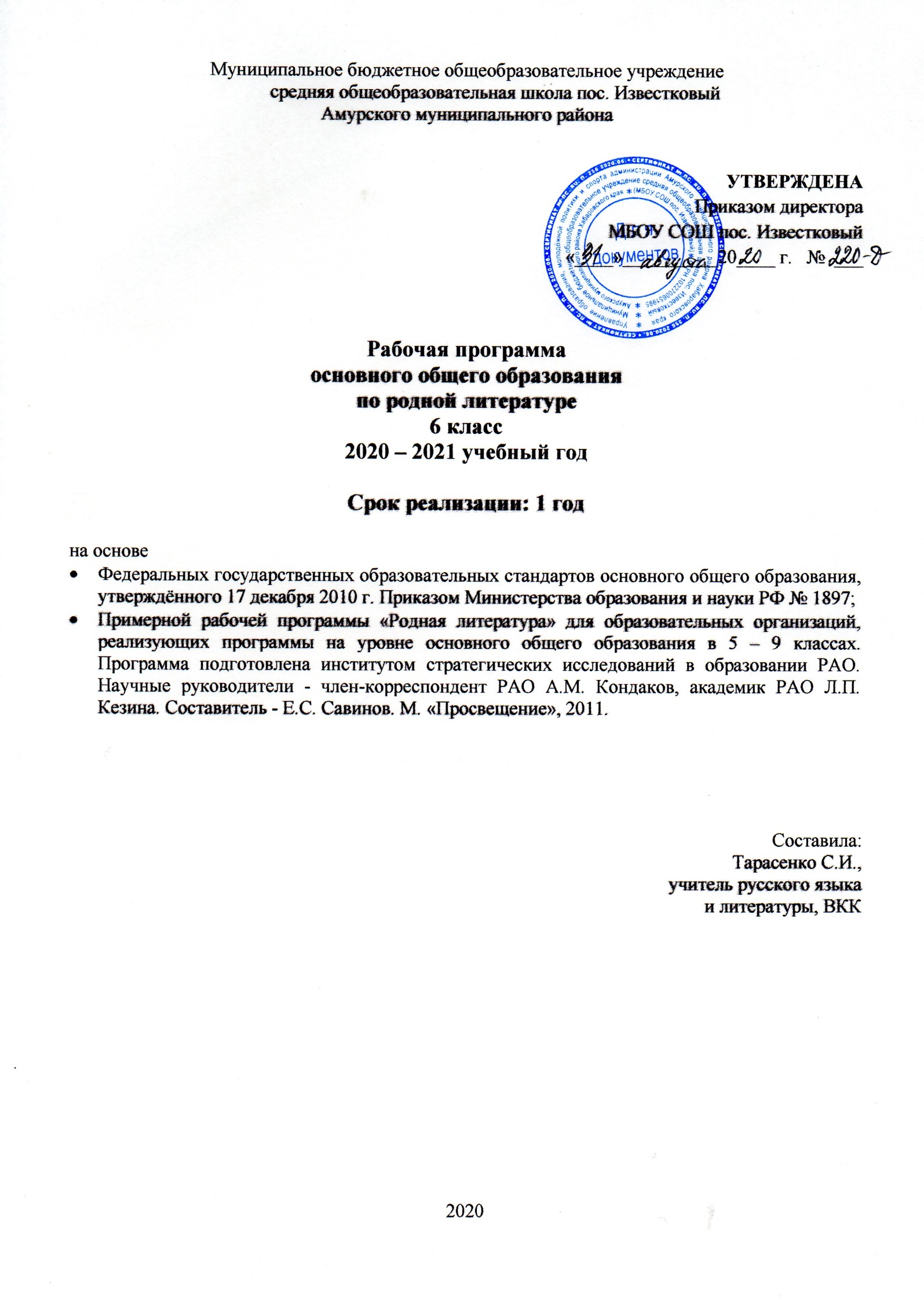 ПОЯСНИТЕЛЬНАЯ ЗАПИСКА Нормативную правовую основу настоящей программы по учебному предмету «Родная литература» в 5-9 классах составляют следующие документы: Федеральный закон от 29 декабря 2012 г. № 273-ФЗ «Об образовании в Российской Федерации»; Приказ Министерства образования и науки Российской Федерации от 17 декабря 2010 г. № 1897 «Об утверждении федерального государственного образовательного стандарта основного общего образования» (в редакции приказа Минобрнауки России от 31 декабря 2015 г. № 1577);  Примерная рабочая программа «Родная литература» для образовательных организаций, реализующих программы на уровне основного общего образования.«Концепция преподавания русского языка и литературы», утвержденная распоряжением Правительства Российской Федерации от 09.04.2016 г. № 637;«Концепция программы поддержки детского и юношеского чтения в Российской Федерации», утвержденная Правительством Российской Федерации от 03.06.2017 № 1155.Примерная рабочая программа «Родная литература» для образовательных организаций, реализующих программы на уровне основного общего образования в 5 – 9 классах. Программа подготовлена институтом стратегических исследований в образовании РАО. Научные руководители - член-корреспондент РАО А.М. Кондаков, академик РАО Л.П. Кезина. Составитель - Е.С. Савинов. М. «Просвещение», 2011.Основная образовательная программа образовательного учреждения МБОУ СОШ пос. Известковый Амурского муниципального района, Хабаровского края.Содержание программы ориентировано на сопровождение и поддержку основного курса русской литературы, обязательного для изучения во всех школах Российской Федерации, и направлено на изучение русской литературы как родной для обучающихся, достижение результатов освоения основной образовательной программы основного общего образования по русской литературе. Предмет «Родная литература» направлен на углубление представлений обучающихся о культурных традициях родного края, творчестве писателей-земляков, совершенствование навыков анализа художественного текста и самостоятельной исследовательской деятельности, раскрытие нравственного содержания произведений писателей-дальневосточников. Рабочая программа разработана с учетом материалов Программы по региональной литературе, 5-7 классы (составитель Г.В. Гузенко); Стратегической целью изучения литературы на этапе основного общего образования является формирование потребности в качественном чтении, культуры читательского восприятия и понимания литературных текстов, что предполагает постижение художественной литературы как вида искусства, целенаправленное развитие способности учащегося к адекватному восприятию и пониманию смысла различных литературных произведений и самостоятельному истолкованию прочитанного в устной и письменной форме. В опыте чтения осмысления, говорения о литературе у учащихся последовательно развивается умение пользоваться литературным языком как инструментом для выражения собственных мыслей и ощущений, воспитывается потребность в осмыслении прочитанного, формируется художественный вкус.     Это определило цели обучения родной литературе: • формирование читательской культуры через приобщение к чтению художественной литературы; • освоение навыков чтения, восприятия и понимания художественного языка литературных произведений; • развитие эмоциональной сферы личности, образного, ассоциативного и логического мышления; • овладение филологическим инструментарием, способствующим эмоциональному переживанию и интеллектуальному осмыслению художественного текста; • формирование потребности и способности выражения себя в слове.         Изучение предмета «Родная литература» в школе решает следующие образовательные задачи: • осознание возможностей языка на основе изучения литературы своего народа; • развитие представлений о литературном произведении, особым образом построенном автором; • овладение навыками смыслового анализа текста на основе понимания отличий художественного текста от научного, публицистического и т. п.; • формирование умений воспринимать, анализировать, критически оценивать и интерпретировать прочитанное, осознавать художественную картину жизни;• формирование отношения к литературе как к особому способу познания жизни; • воспитание у читателя культуры выражения собственной позиции, способности аргументировать своё мнение и оформлять его словесно в устных и письменных высказываниях разных жанров, создавать высказывания творческого, аналитического и интерпретирующего характера; • воспитание культуры отношения к ценностям других людей, к культуре других эпох; развитие способности понимать этнокультурные традиции; • воспитание квалифицированного читателя с эстетическим вкусом; • формирование отношения к литературе как к одной из ценностей народа; • обеспечение через чтение родной литературы культурной самоидентификации; • осознание значимости чтения и изучения литературы для дальнейшего развития; • формирование у школьника стремления сознательно планировать своѐ чтение.ОБЩАЯ ХАРАКТЕРИСТИКА УЧЕБНОГО ПРЕДМЕТА    Знакомство с фольклорными и литературными произведениями дальневосточных авторов, их обсуждение, анализ и интерпретация предоставляют обучающимся возможность эстетического и этического самоопределения, приобщают их к миру многообразных идей и представлений, выработанных человечеством, способствуют формированию гражданской позиции и национально-культурной идентичности (способности осознанного отнесения себя к родной культуре).    Объект изучения в учебном процессе − литературное произведение в его жанрово-родовой и историко-культурной специфике. Постижение произведения происходит в процессе системной деятельности школьников, как организуемой педагогом, так и самостоятельной, направленной на освоение навыков культуры чтения (вслух, про себя, по ролям; чтения аналитического, выборочного, комментированного, сопоставительного и др.) и базовых навыков творческого и академического письма, последовательно формирующихся на уроках.     Принципы отбора содержания связаны с преемственностью целей образования на различных ступенях и уровнях обучения, логикой внутрипредметных связей, а также с возрастными особенностями развития учащихся. Личностная ориентация образовательного процесса выявляет приоритет воспитательных и развивающих целей обучения. Способность учащихся понимать причины и логику развития литературных процессов открывает возможность для осмысленного восприятия всего разнообразия мировоззренческих, социокультурных систем, существующих в современном мире.     Деятельностный подход отражает стратегию современной образовательной политики: необходимость воспитания человека и гражданина, интегрированного в современное ему общество, нацеленного на совершенствование этого общества. Система уроков сориентирована не столько на передачу «готовых знаний», сколько на формирование активной личности, мотивированной к самообразованию, обладающей достаточными навыками и психологическими установками к самостоятельному поиску, отбору, анализу и использованию информации.     Родная (русская) литература является одним из основных источников обогащения речи учащихся, формирования их речевой культуры и коммуникативных навыков. Изучение языка художественных произведений способствует пониманию учащимися эстетической функции слова, овладению стилистически окрашенной русской речью.  Специфика учебного предмета "Родная (русская) литература" определяется тем, что он представляет собой единство словесного искусства и основ науки (литературоведения), которая изучает это искусство.         Изучение предмета «Родная литература» обеспечит:- получение доступа к языковому и литературному наследию и через него к сокровищам отечественной и мировой культуры и достижениям цивилизации;- формирование основы для понимания особенностей русской родной культуры и воспитания уважения к ним, осознание взаимосвязи между своим социальным и культурным ростом, способствующим духовному, нравственному, эмоциональному, творческому, этическому и познавательному развитию;                    - обогащение активного и потенциального словарного запаса на основе литературных норм для достижения более высоких результатов при изучении других учебных предметов.Место учебного предмета «Родная литература» в учебном планеПрограмма по родной (русской) литературе в 6 классе составлена на основе требований к предметным результатам освоения основной образовательной программы, представленной в федеральном государственном образовательном стандарте основного общего образования, и рассчитана на общую учебную нагрузку в объеме 34 часа.Планируемые результаты освоения учебного предмета «Родная литература в 6 классе»       Достижение планируемых результатов предмета «Родная литература», осуществляется в рамках предмета «Литература» так как планируемые результаты совпадают.       В соответствии с Федеральным государственным образовательным стандартом основного общего образования предметными результатами изучения предмета «Литература» являются:- осознание значимости чтения и изучения литературы для своего дальнейшего развития; формирование потребности в систематическом чтении как средстве познания мира и себя в этом мире, как в способе своего эстетического и интеллектуального удовлетворения;- восприятие литературы как одной из основных культурных ценностей народа (отражающей его менталитет, историю, мировосприятие) и человечества (содержащей смыслы, важные для человечества в целом);- обеспечение культурной самоидентификации, осознание коммуникативно-эстетических возможностей родного языка на основе изучения выдающихся произведений российской культуры, культуры своего народа, мировой культуры;воспитание квалифицированного читателя со сформированным эстетическим вкусом, способного аргументировать свое мнение и оформлять его словесно в устных и письменных высказываниях разных жанров, создавать развернутые высказывания аналитического и интерпретирующего характера, участвовать в обсуждении прочитанного, сознательно планировать свое досуговое чтение;развитие способности понимать литературные художественные произведения, воплощающие разные этнокультурные традиции;овладение процедурами эстетического и смыслового анализа текста на основе понимания принципиальных отличий литературного художественного текста от научного, делового, публицистического и т. п., формирование умений воспринимать, анализировать, критически оценивать и интерпретировать прочитанное, осознавать художественную картину жизни, отраженную в литературном произведении, на уровне не только эмоционального восприятия, но и интеллектуального осмысления.Конкретизируя эти общие результаты, обозначим наиболее важные предметные умения, формируемые у обучающихся в результате освоения программы по литературе основной школы.Предметные результаты обучения:сформированность внутренней потребности обучающихся в чтении произведений писателей-дальневосточников, чувства любви к своей родине, дальневосточной земле, чувства кровного родства с ее прошлым и настоящим, отраженным в художественных текстах; получение опыта медленного чтения произведений русской родной (региональной) литературы; приобретение знаний о жизни и творчестве дальневосточных поэтов и прозаиков, постижение тайн художественного слова наших великих земляков;сформированность умения анализировать в устной и письменной форме самостоятельно прочитанные произведения, их отдельные фрагменты, аспекты;умение делать читательский выбор;умение использовать в читательской, учебной и исследовательской деятельности ресурсов библиотек, музеев, архивов, в том числе цифровых, виртуальных;овладение разными формами продуктивной читательской и текстовой деятельности;овладение базовым понятийным и терминологическим аппаратом, позволяющим обобщать и осмыслять читательский опыт в устной и письменной форме;сформированность у обучающихся основ культурологических знаний, бережного отношения к реликвиям прошлого, к своей малой родине, углубление представлений об истории и культурных связях родных мест с жизнью страны.Обучающийся научится:осознанно воспринимать и понимать фольклорный текст; различать фольклорные и литературные произведения, обращаться к фольклорным образам, традиционным фольклорным приёмам в различных ситуациях речевого общения, сопоставлять произведения различных фольклорных жанров, давать их интерпретацию;учитывая жанрово-родовые признаки произведений устного народного творчества, выбирать фольклорные тексты для самостоятельного чтения; целенаправленно использовать малые фольклорные жанры в своих устных и письменных высказываниях; приводить примеры сюжетов мифов, пересказывать содержание в разных видах (близко к тексту, выборочный пересказ, краткий пересказ); подбирать ключевые слова и с их помощью характеризовать текст; создавать словесные иллюстрации к тексту; сопоставлять несколько текстов и формулировать общие и отличительные признаки в них; участвовать в коллективных формах исследовательской деятельности;выявлять в произведениях характерные художественные приёмы и на этой основе определять жанровую разновидность произведения; видеть необычное в обычном, устанавливать неочевидные связи между предметами, явлениями, действиями;правильно, бегло и выразительно читать тексты фольклорных и литературных художественных произведений, соблюдая соответствующий интонационный рисунок устного рассказывания; выразительно читать наизусть;осознанно воспринимать художественное произведение в единстве формы и содержания; адекватно понимать художественный текст и давать его смысловой анализ; интерпретировать прочитанное; устанавливать поле читательских ассоциаций, отбирать произведения для чтения;воспринимать художественный текст как произведение искусства, послание автора читателю, современнику и потомку; определять для себя актуальную и перспективную цели чтения художественной литературы; выявлять и интерпретировать авторскую позицию, определяя своё к ней отношение.создавать устные и письменные высказывания; осмысливать и анализировать произведение, изучаемое в школе или самостоятельно прочитанное; давать развёрнутые ответы на вопросы об изучаемом на уроке произведении; аргументировать отзыв на прочитанное произведение; обосновывать свое суждение, давать характеристики героям;определять контекстуальное значение слов и фраз, используемых в произведении; оценивать их выразительность с точки зрения смысловой наполненности. осуществлять следующую продуктивную деятельность:  самостоятельное чтение, выразительное чтение, чтение наизусть;  различные виды пересказа текста;работа с терминами и методическим аппаратом учебника;составление разных планов: простого, сложного, цитатного, тезисного;монологический ответ; участие в беседе и диалоге;работа с таблицей, схемой;элементы анализа эпизода текста и интерпретация стихотворения;характеристика героя и средства раскрытия характера; выявление авторской позиции; написание сочинений разных видов, письменных ответов на вопрос;работа над особенностями языка художественного произведения;выполнение коллективных творческих заданий;Обучающийся получит возможность научиться:сравнивая произведения, принадлежащие разным народам, видеть в них воплощение нравственного идеала русского народа;рассказывать о самостоятельно прочитанном произведении, обосновывая свой выбор;сочинять миф, легенду, предание, благопожелание и/или придумывать собственные сюжетные линии;выбирать произведения устного народного творчества разных народов для самостоятельного чтения, руководствуясь конкретными целевыми установками;выбирать путь анализа произведения, адекватный жанрово-родовой природе художественного текста; дифференцировать элементы поэтики художественного текста, видеть их художественную и смысловую функцию;сопоставлять произведения родной литературы, принадлежащие различным народам, самостоятельно (или под руководством учителя); оценивать интерпретацию художественного текста, созданную средствами других искусств (музыка, живопись, кино и др.);создавать собственную интерпретацию изученного текста средствами других искусств (музыка, живопись, анимационный фильм и др.);вести самостоятельную (или под руководством учителя) проектно-исследовательскую деятельность и оформлять её результаты в разных форматах;видеть красоту художественного произведения в его неповторимом своеобразии; увидеть место художественного произведения в общелитературном процессе;Обучающийся получит возможность узнать:имена писателей-дальневосточников, значимые факты их творческой биографии,            названия ключевых произведений, имена героев;о месте и значении дальневосточной литературы в русской и мировой литературе;       о наиболее ярких или характерных особенностях родной (дальневосточной)             литературы;освоить основные виды продуктивной деятельности:работа с терминами и методическим аппаратом учебника;составление разных планов: простого, сложного, цитатного, тезисного;подготовка сообщения;монологический ответ; участие в беседе и диалоге;составление таблицы, схемы, карты понятий;элементы анализа эпизода текста и интерпретация стихотворения;сопоставление героев, сюжетов, идей произведений;написание творческих работ в жанре мифа, предания, легенды и др.выполнение индивидуальных творческих заданий;подготовка презентаций с использованием ИКТ; творчески защищать свою презентацию, проект и т.д.организация книжной выставки   по заданной теме; Метапредметные результаты:умение самостоятельно определять цели своего обучения, ставить и формулировать для себя новые задачи в учёбе и познавательной деятельности, развивать мотивы и интересы своей познавательной деятельности;владение основами самоконтроля, самооценки, принятия решений и осуществления осознанного выбора в учебной и познавательной деятельности;умение определять понятия, создавать обобщения, устанавливать аналогии, классифицировать, самостоятельно выбирать основания и критерии для классификации, устанавливать причинно-следственные связи, строить логическое рассуждение, умозаключение(индуктивное, дедуктивное, по аналогии), делать выводыовладение навыками смыслового чтения;умение осознанно использовать речевые средства в соответствии с задачей коммуникации для выражения своих чувств, мыслей и потребностей, планирования и регуляции своей деятельности; владение устной и письменной речью; монологической контекстной речью;компетентность в области использования ИКТЛичностные результаты:понимание гражданской идентичности: патриотизма, любви и уважения к Отечеству, чувства гордости за свою Родину, родной край, прошлое и настоящее многонационального народа России; осознание своей этнической принадлежности, знание истории, языка, культуры своего народа, своего края;обретение целостного мировоззрения, соответствующего современному уровню развития науки и общественной практики, учитывающего социальное, культурное, языковое, духовное многообразие современного мира;осознание через освоение художественного наследия писателей родного края, творческой деятельности эстетического характера.приобретение коммуникативной компетентности в общении и сотрудничестве со сверстниками, старшими и младшими в процессе образовательной, учебно-исследовательской, творческой и других видов деятельности;использование различных источников информации (словари, энциклопедии, интернет-ресурсы и др.)СОДЕРЖАНИЕ УЧЕБНОГО ПРЕДМЕТА«Родная литература»                                                    6 класс (34 часа)Введение (1 час)Искусство словаДревние мифы и легенды, бытующие на дальневосточной земле (6 часов)Устное народное творчество (мифы, предания, легенды, благопожелания народов Дальнего Востока. Нивхский миф «О сотворении мира». Эвенское предание «Орла эвены не убивают». Нанайские легенды «Откуда произошёл род Самар-Монгол» и «род Ахтанка» - тигриный род». Эвенкийское предание» «Первый олень из дерева родился». «Благопожелания эвенов к природе и реке».Теория литературы: развитие понятий «миф и сказка», «легенда и предание».Бессмертными останутся дела (10 часов)В.К. Арсеньев – следопыт, учёный-исследователь, человек, писатель. Повесть «Дерсу Узала» (главы по выбору). Приключенческий характер произведения. Поэтизация автором таёжного мира. Образ проводника – гольда Дерсу. Научная ценность книги. Художественное и жанровое своеобразие. Теория литературы: «художественный образ».Г.А. Федосеев – две судьбы, две профессии. «Тропою снежных баранов» (из повести «Смерть меня подождет»). Герои произведения, их отношение к жизни. Чувство долга как доминанта в характере исследователей. Особенности изображения природы. Теория литературы «приключенческая литература»П. Комаров «Изыскатели». Созидательный пафос стихотворения. Гражданская позиция автора, романтизация трудового подвига. Проблема смерти и бессмертия.Теория литературы: развитие понятия «лирическое произведение»Край суровый, край родной (4 часа)Патриотическая тема в произведениях дальневосточных поэтов Л. Миланич; Р. Казаковой; Богатство переживаний лирического героя. Их искренняя любовь к «малой родине», родной природе. Идеал единства природы и человека. Земли согретой теплые ладони (4 часа)С.П. Кучеренко о значении природы в жизни человека. «Живые мгновения» в лирических зарисовках «Лёт стрекоз», «Журавли», «Бурундук» и др. Красота и гармония мира в рассказах. Теория литературы: развитие понятия «художественный язык произведения»Тема войны в дальневосточной литературе (6 часов)Жестокая правда войны в творчестве дальневосточных писателей и поэтов. Тема человечности и добра в творчестве А. Семенова, И. Бронфмана, С. Тельканова. Особенности художественного языка.  Г. Ходжер «На свидание к деду» (отрывок из повести). Тема долга и дочерней памяти в произведении. Нравственная основа характера главной героини. Отношение автора к войне. Теория литературы: позиция автора. Творческие работы (проекты, исследования и пр.) - 3 часа«Солнце – носитель света и добра»«Живая душа огня»«Зеркало народной мудрости» «Дальневосточные мифы»«Очарованный странник»  «Моё любимое произведение»«Герой, который мне нравится» «Застывшие мгновения»«Этюды о природе»«Дальневосточная тайга в литературе»Учебно-тематический план Родная литература. 6 класс              Список используемых источников                      Учебные пособия:1.«Хрестоматия по дальневосточной литературе 6 класс», сост. Г.В.Гузенко, Хабаровск ИД «Приамурские ведомости», 2011.Дальневосточная литература. Учебное пособие-хрестоматия для 8-9 классов общеобразовательных учреждений; под ред. В.Г. Мехтиева; Хабаровск, ИД «Частная коллекция», 2012.Полезные ссылки:Журнал «Дальний Восток», любые издания.У вечного огня: Писатели-дальневосточники о Великой Отечественной войне. –            Хабаровск: ИД «Дальний Восток», 2010.http://www.youtube.com/watch?v=Fupkyd1NJjA Документальный фильм «Любить           полосатого зверя»Дальневосточные писатели XXI века http://dvlit.ucoz.ru/forum/6-38-1Владимир Иванович Клипель http://ru.wikipedia.org/ №СодержаниеИз них наИз них наРазделыУрокиРазвитие речиПроекты1Введение12Древние мифы и легенды6            13Бессмертными останутся дела10214Край суровый, край родной415Земли согретой тёплые ладони426Тема войны в литературе ДВ617Творческие работы31Итого3472РАССМОТРЕНО                                                                                            Протокол школьного методического объединения учителей _______________________________ (предметная область МО)МБОУ СОШ пос. Известковый«___» __________20___г. № ____________________/_________________Подпись руководителя           /                         расшифровка подписи руководителяСОГЛАСОВАНОЗаместитель директора по УВР ______________/_____________       Подпись                           / расшифровка подписи «___» ________________20___г.Календарно-тематическое планирование учебного предмета «Родная литература» в 6 классе – 34 часа   на 2020 – 2021 учебный годКалендарно-тематическое планирование учебного предмета «Родная литература» в 6 классе – 34 часа   на 2020 – 2021 учебный годКалендарно-тематическое планирование учебного предмета «Родная литература» в 6 классе – 34 часа   на 2020 – 2021 учебный годКалендарно-тематическое планирование учебного предмета «Родная литература» в 6 классе – 34 часа   на 2020 – 2021 учебный годКалендарно-тематическое планирование учебного предмета «Родная литература» в 6 классе – 34 часа   на 2020 – 2021 учебный годКалендарно-тематическое планирование учебного предмета «Родная литература» в 6 классе – 34 часа   на 2020 – 2021 учебный год№п./пТема, разделДатаДатаДомашнее заданиеПримечание №п./пТема, разделПланФактДомашнее заданиеПримечание Введение (1 час)Введение (1 час)Введение (1 час)Введение (1 час)Введение (1 час)Введение (1 час)1Введение. Искусство слова писателей-дальневосточников03.09Подготовить пересказ «Промысловый обряд»;Повторить понятия «миф», «легенда»;Дать письменный ответ на вопрос: «Можно ли определить возраст мифов?Древние мифы и легенды, бытующие на дальневосточной земле (6 часов)Древние мифы и легенды, бытующие на дальневосточной земле (6 часов)Древние мифы и легенды, бытующие на дальневосточной земле (6 часов)Древние мифы и легенды, бытующие на дальневосточной земле (6 часов)Древние мифы и легенды, бытующие на дальневосточной земле (6 часов)Древние мифы и легенды, бытующие на дальневосточной земле (6 часов)2Древние мифы и легенды, бытующие на дальневосточной земле.10.09Стр. 5 – 7; Составить схему «Разновидности мифов»; Подготовить пересказ любого мифа коренных народов Дальнего Востока;3Нивхский миф «О сотворении мира». Эвенское предание «Орла эвены не убивают».17.03Пересказ мифа «О сотворении мира»; Сообщение о нивхском писателе В.Санги4Нанайские легенды «Откуда произошёл род Самар-Монгол» и «род Ахтанка» - тигриный род».24.09Подготовиться к конкурсу знатоков нанайских легенд; Проблемный вопрос: почему мифы, легенды, предания – зеркало народной мудрости5Эвенкийское предание» «Первый олень из дерева родился». «Благопожелания эвенов к природе».01.10Составить благопожелания природе; Подготовить сообщение о благопожеланиях эвенов к природе и к реке;6Творческая работа по разделу "Устное народное творчество Дальнего Востока" (мифы, предания, легенды, благопожелания коренных народов08.10Собрать материал для творческой работы по УНТ Дальнего Востока, участвуем в конкурсе мифов, преданий, благопожеланий.7Рр. Мастерская письма: сочиняем сами мифы, предания, легенды.15.10Проблемный вопрос: что общего между нанайской сказкой, эвенским преданием и нивхским мифом? Обоснуйте. Бессмертными останутся дела (10 часов)Бессмертными останутся дела (10 часов)Бессмертными останутся дела (10 часов)Бессмертными останутся дела (10 часов)Бессмертными останутся дела (10 часов)Бессмертными останутся дела (10 часов)8В.К.Арсеньев – следопыт, учёный-исследователь, человек, писатель.22.10Дать ответ: Почему имя В.К. Арсеньева дорого дальневосточникам? Что в его биографии кажется удивительным? Обоснуйте свой ответ.Индивидуальное задание:Составить маршрут путешествий Арсеньева;или таблицу «Хронология жизни и творчества»;9Повесть «Дерсу Узала» (главы из повести)Читаем повесть «Дерсу Узала» (выборочно);Подготовить ответы на вопросы по главам: «Отъезд», «Первый поход», «Наводнение», «Опасная переправа»;Дайте аргументированный ответ на вопрос: Можно ли по деталям художественного текста на примере одной главы воспроизвести картину путешествия по Дальнему Востоку в начале прошлого века? (ответ обоснуйте).  Подготовить художественный пересказ любого фрагмента из повести «Дерсу Узала»;10Приключенческий характер произведения «Дерсу Узала». Поэтизация таёжного мираВыбрать эпизоды приключенческого характераАнализ эпизода (глава на выбор)  «Нападение тигра», «Водопад», «Роковой выстрел»; Подготовить сообщение «Поэтический мир тайги в повести «Дерсу Узала» В.К.Арсеньева»11Образ проводника – гольда Дерсу Узала                                               в повести В.К. Арсеньева.Доказать примерами из главы «Смерть Дерсу»  утверждение писателя В.К. Арсеньева: «Он тосковал об утраченной свободе» Дать связный ответ на вопрос: Почему Дерсу Узала не смог жить в городе среди людей?Чего не приемлет в цивилизации гольд?12Рр. По страницам любимой книги. Научная ценность «Дерсу Узала». Жанровое своеобразие книги.Провести интервью среди одноклассников  «Чему может научить человека книга «Дерсу Узала»? В чём научная ценность произведения?или напишите сочинение-миниатюру по темеОчарованный странник земли дальневосточной13Г.А. Федосеев – две судьбы, две профессии. «Тропою снежных баранов» (из повести «Смерть меня подождет»).Подготовить сообщение о Г. Федосееве и его книге; Составить словарь непонятных слов на материале любой главы из повести;14Герои произведения «Смерть меня подождёт», их отношение к жизни. Чувство долга как доминанта в характере исследователей.Прочитать главы: «Круторогие проводники», «Босиком по Становому», «Прощай, Становой!» «Близнецы», «Тропою снежных баранов»;Дать аргументированный ответ: Что помогло героям выжить в экстремальных условиях?или Каким предстаёт образ автора в повести?15Особенности изображения природы в повести                   Г. Федосеева «Смерть меня подождёт»Подготовить сообщение на тему: «Способы очеловечивания природы в повести «Смерть меня подождёт» (Г. Федосеев);Составить банк выразительных средств в поэтических картинах природы (метафоры, сравнения, олицетворения) и определить роль описаний в понимании идеи произведения;Подготовить художественный пересказ любого фрагмента из повести «Смерть меня подождёт»16П. Комаров «Изыскатели». Созидательный пафос стихотворения. Гражданская позиция автора, романтизация трудового подвига.Выразительное чтение наизусть «Изыскатели»; Написать рассуждение по теме: Можно ли стихотворение назвать лирическим? Почему?Написать свой экологический манифест на природоохранную тему;17Проблема смерти и бессмертия в произведении П. Комарова «Изыскатели»Создать презентацию или творческую работу                            «Тема созидания в лирике П. Комарова» иливыполнить анализ стихотворения по плану или письменный ответ на вопрос: Как решает поэт проблему бессмертия?Край суровый, край родной (4 часа)Край суровый, край родной (4 часа)Край суровый, край родной (4 часа)Край суровый, край родной (4 часа)Край суровый, край родной (4 часа)Край суровый, край родной (4 часа)18Патриотическая тема в произведениях дальневосточных поэтов Л. Миланич, Р.КазаковойВыразительное чтение стихотворений; Подготовить сообщения: «Лирика Р. Казаковой»«Лирика Л. Миланич» (по желанию ученика); 19Богатство переживаний лирического героя                               в поэзии дальневосточников, их искренняя любовь к «малой родине»Подготовить выставку по стихотворениям дальневосточных авторов;  Подготовить сообщение «Топонимы в лирике поэтов Дальнего Востока»20Идеал единства природы и человека в стихотворениях Л. Меланич, Р. КазаковойПодготовить выставку по стихотворениям дальневосточных авторов; Выучить понравившееся стихотворение наизусть;21Рр. Конкурс на лучшего декламатора текста о «малой родине»Провести экскурсию по книгам «Истоки»; «Перекрёсток заветных встреч»; Земли согретой теплые ладони (4 часа)Земли согретой теплые ладони (4 часа)Земли согретой теплые ладони (4 часа)Земли согретой теплые ладони (4 часа)Земли согретой теплые ладони (4 часа)Земли согретой теплые ладони (4 часа)22С.П. Кучеренко о значении природы в жизни человекаДать развёрнутый ответ на вопрос «Какое состояние природы можно подчеркнуть с помощью звуков?23«Живые мгновения» в лирических зарисовках С.П. Кучеренко «Лёт стрекоз», «Журавли», «Бурундук».Прочитать статью об авторе (с.231-232);Какое представление о С. Кучеренко сложилось у вас после прочтения статьи? Можно ли на её Основе составить представление об образе жизни и занятиях автора? 24Рр. В мастерской писателя. Красота и гармония мира в рассказах С.П. КучеренкоПрочитать «Этюды о природе», дать ответ на вопрос: какова роль лирических пейзажей в рассказах?Написать свой этюд «Застывшие мгновения»;25Рр. Творческая работа. Пишем сами:  пейзажные зарисовки.Как вы понимаете смысл утверждения автора:«Природа совершенно необходима человеку, потому что он является её одухотворённой частицей»Тема войны в дальневосточной литературе (6 часов)Тема войны в дальневосточной литературе (6 часов)Тема войны в дальневосточной литературе (6 часов)Тема войны в дальневосточной литературе (6 часов)Тема войны в дальневосточной литературе (6 часов)Тема войны в дальневосточной литературе (6 часов)26Жестокая правда войны в творчестве писателей и поэтов Дальнего Востока.Составить вопросы к статье «Пахнет кровью строка сорок первого года»;Выразительное чтение стихотворений о войне (А.Семёнов, И. Бронфман, С. Тельканов).27Тема человечности и добра в творчестве                            А. Семенова, И. Бронфмана, 02.04Чтение наизусть понравившегося автора;Дать характеристику лирическому герою                                И. Бронфмана «От взрыва бомб мутился разум»28Особенности художественного языка                                   С. Тельканова09.04Участвовать в конкурсе рисунков для обложки сборника «Пока живы мы все…»;Чтение наизусть понравившегося автора;29Г. Ходжер «На свидание к деду» (отрывок из повести). Тема долга и дочерней памяти16.04Подготовить сообщение по теории литературы «Автобиографическое произведение»;Прочитать «На свидание к деду»30Нравственная основа характера главной героини в повести «На свидание к деду» Г. Ходжера 23.04Прочитать финал произведения. Найти детали, передающие душевное и физическое состояние дочери, через 20 лет нашедшей могилу отца.Даёт ли контекст почувствовать всю глубину переживаний молодой женщины? Обоснуйте.31Рр. Отношение автора к войне. Нравственные уроки повести Г. Ходжера «На свидание к деду»30.04Сочинить свою историю в прозе «На свидание                  к предкам (деду/бабушке)».Творческое задание: нарисовать свою обложку         к повести Г. Ходжера «На свидание к деду».Творческие работы (проекты, исследования, таблицы и др.)   - 3 часаТворческие работы (проекты, исследования, таблицы и др.)   - 3 часаТворческие работы (проекты, исследования, таблицы и др.)   - 3 часаТворческие работы (проекты, исследования, таблицы и др.)   - 3 часаТворческие работы (проекты, исследования, таблицы и др.)   - 3 часаТворческие работы (проекты, исследования, таблицы и др.)   - 3 часа32Подготовка творческой работы по родной (дальневосточной) литературе07.05Участвовать в защите творческих работ                            по родной литературе (дальневосточной):«Солнце – носитель света и добра»«Живая душа огня»«Зеркало народной мудрости» «Дальневосточные мифы»«Очарованный странник»  «Моё любимое произведение»«Герой, который мне нравится» «Застывшие мгновения»«Этюды о природе»«Дальневосточная тайга в литературе» и др.33Подготовка творческой работы по родной (дальневосточной) литературе14.05Участвовать в защите творческих работ                        по родной литературе (дальневосточной):«Солнце – носитель света и добра»«Живая душа огня»«Зеркало народной мудрости» «Дальневосточные мифы»«Очарованный странник»  «Моё любимое произведение»«Герой, который мне нравится» «Застывшие мгновения»«Этюды о природе»«Дальневосточная тайга в литературе» и др.34Творческая защита проектов, исследованийПодведение итогов21.05Анализ работы за годРефлексия на основе сравнительного анализа.Анкетирование